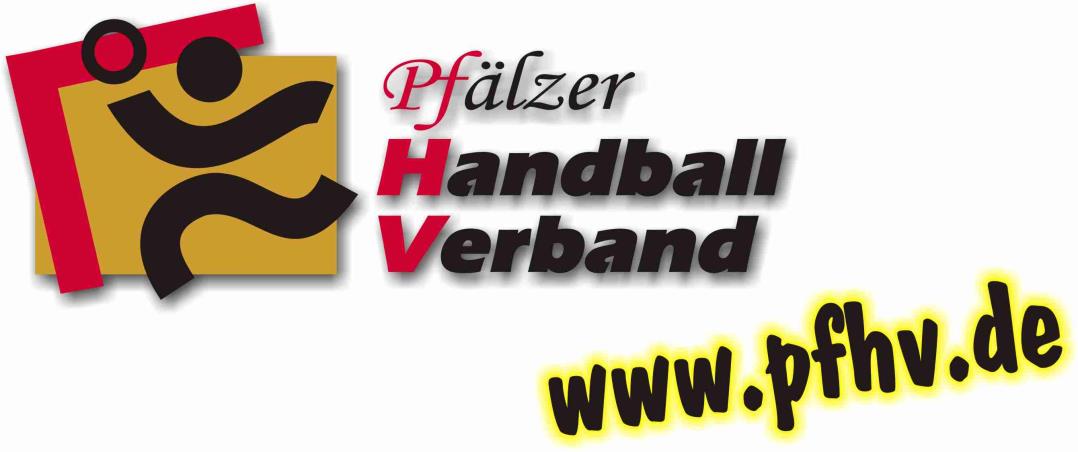 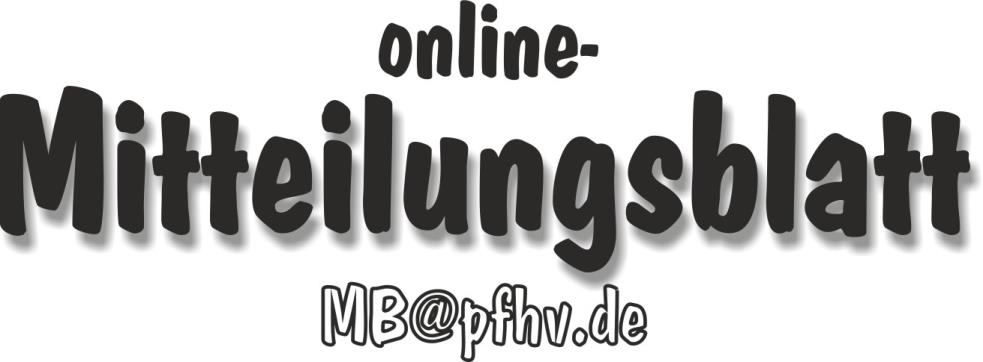 Nummer 13Stand: 31.03.2016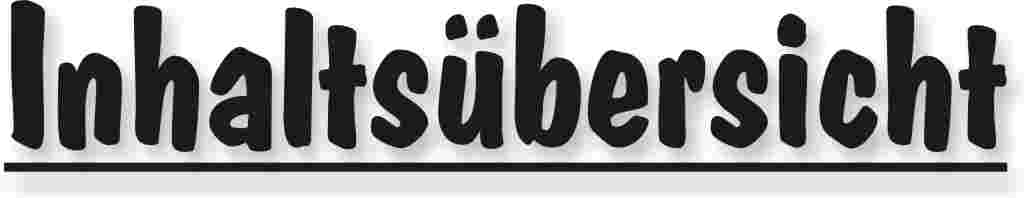 Halten Sie die Strg-Taste gedrückt und klicken in der Übersicht auf die gewünschte Seitenzahl, danach gelangen Sie direkt zur entsprechende Stelle im word-Dokument.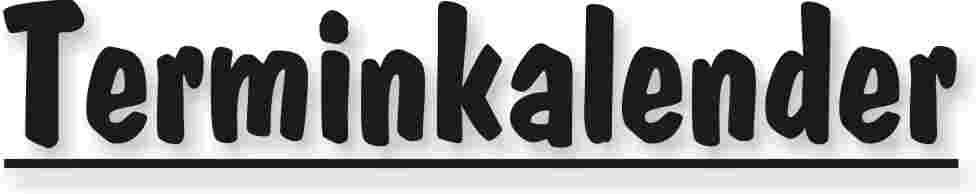 Der komplette Terminkalender kann auf der PfHV-Homepage heruntergeladen werden:http://www.pfhv.de/index.php/service/terminkalender 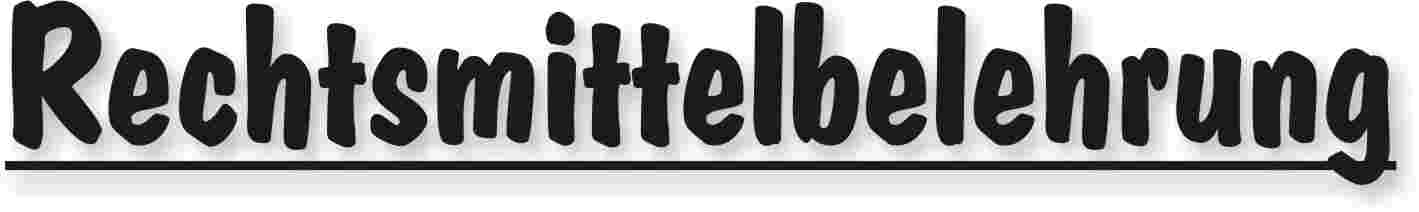 Gegen alle Sportinstanzenbescheide ist innerhalb von 14 Tagen nach Zustellung gebührenfreier doch kostenpflichtiger Einspruch zum Vorsitzenden des VSG möglich [maßgebend ist nach § 42 RO grundsätzlich das Datum des Poststempels. Der Zugang gilt am dritten Tag nach der Aufgabe als erfolgt: bei Veröffentlichung im MB gilt er mit dem dritten Tage nach der Veröffentlichung als bewirkt].Gegen Urteile des VSG ist innerhalb von 14 Tagen nach Zustellung [maßg. siehe 1.] Berufung zum VG-Vorsitzenden möglich.Gegen Urteile des Verbandsgerichtes ist innerhalb von 14 Tagen nach Zustellung [maßg.s.1.] Revision zum Vorsitzenden des DHB-Bundesgerichtes, Herrn Dr. Hans-Jörg Korte, Eickhorstweg 43, 32427 Minden möglich. Innerhalb dieser Frist sind darüber hinaus die Einzahlung der Revisionsgebühr in Höhe von EUR 500,00 und eines Auslagenvorschusses in Höhe von EUR 400,00 beim DHB nachzuweisen. Auf die weiteren Formvorschriften aus § 37 RO DHB wird ausdrücklich hingewiesen.Für alle Einsprüche, Berufungen und Revisionen gilt....Die entsprechenden Schriften sind von einem Vorstandsmitglied und dem Abteilungsleiter zu unterzeichnen. Name und Funktion des jeweiligen Unterzeichnenden müssen in Druckschrift vermerkt sein. Sie müssen einen Antrag enthalten, der eine durchführbare Entscheidung ermöglicht. Der Nachweis über die Einzahlung von Gebühr und Auslagenvorschuss ist beizufügen. Die §§ 37 ff. RO sind zu beachten.Einsprüche gegen Entscheidungen der Sportinstanzen  -  EUR 0,00 Rechtsbehelfe zum PfHV-VSG  -  EUR 26,00Berufung zum PfHV-VG  -  EUR 50,00Revision zum BG DHB:     EUR 500,00 und EUR 400,00 Auslagenvorschuss = EUR 900,00 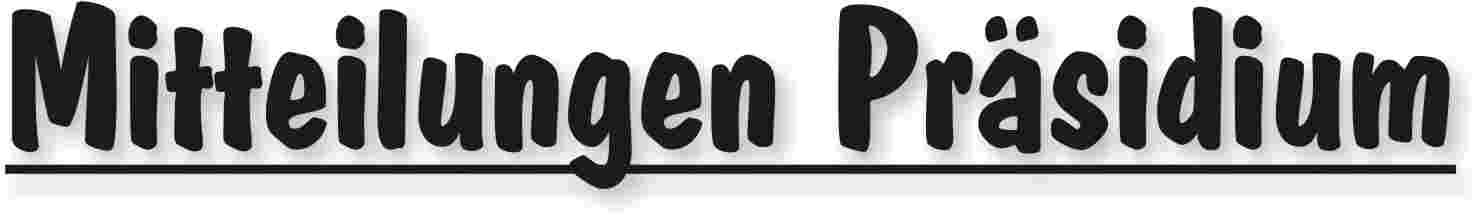 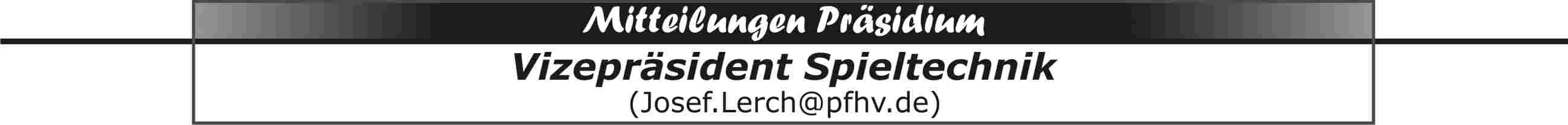 Oberliga-RPS-Vereinsvertreterversammlungen1.4.2016, 19:00 Uhr, Männer und Frauen, TuS-Sporthalle Dansenberg, Am Handballplatz 1, 67661 Kaiserslautern. Vereine die evtl. diesen Spielklassen erst in der Saison 2016/17 angehören, können ihre Teilnahme bis zum 24.3.2016 bei der geschaeftsstelle@handballoberliga-rheinlandpfalzsasar.de anmelden.16.4.2016, 10:00 Uhr, männliche und weibliche Jugend, TuS-Sporthalle Dansenberg, Am Handballplatz 1, 67661 Kaiserslautern. Vereine die evtl. diesen Spielklassen erst in der Saison 2016/17 angehören, können ihre Teilnahme bis zum 1.4.2016 bei der geschaeftsstelle@handballoberliga-rheinlandpfalzsasar.de anmelden.Meldetermine15.4.2016: Meldung zur OLM/F RPS für die Teilnehmer an der Aufstiegsrelegation und Meldung zur 3. Liga30.4.2016: Meldung zur OLM/F RPS für alle anderen Mannschaften (auch evtl. Absteiger aus der 3. Liga)30.4.2016: Meldung zur Saison 2016/17 für alle PfHV-Mannschaften13.5.2016: Jugendbundesliga30.6.2016: Meldung zur JOL/RPSVorankündigung von Schulungen für den elektronischen SpielberichtFür alle Vereine die in der Saison 2016/17 in der Pfalzliga M/F und Verbandsliga M/F spielen, oder evtl. spielen, bieten wir im Zeitraum vom 15.4. bis 7.5.2016 Theorie-Schulungen an. Die genauen Termine werden noch veröffentlicht (je nach Verfügbarkeit von Referenten). Alle Schulungen sollen in der Pfalzhalle in Haßloch stattfinden. Pro Mannschaft werden vier Personen zur Schulung zugelassen. Zu den Schulungen ist ein Laptop (Betriebssystem Windows 7 aufwärts, Bildschirmgröße mindestens 13,3 Zoll) mit externer Maus (Empfehlung) mitzubringen. Für Anmeldung wird in Kürze ein Onlineformular auf der PfHV-Homepage eingestellt. Die angemeldeten Teilnehmer bekommen die Schulungsunterlagen per Mail zur Verfügung gestellt. Praktische Schulungen werden dann im Anschluss daran anlässlich der Jugend-Qualifikationsspiele angeboten. SpielgemeinschaftFür die mABSG Eppstein/Grethen/Maxdorf liegt der Antrag noch nicht vollständig vor!!|Josef Lerch|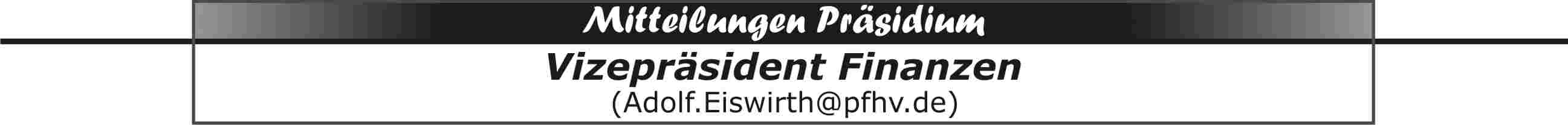 Erdinger alkoholfrei Pfalz-Pokal-Final-Four am 28.03.2016in Haßloch/IggelheimZu den Pokalspielen der Saison 2015/16 konnten wir „ERDINGER WEISSBRÄU“ - alkoholfrei -  weiterhin als Sponsor gewinnen. Das Präsidium hat beschlossen, alle am Pokal teilnehmenden Mannschaften an dem zur Verfügung gestellten Preisgeld (Antrittsgeld und Prämie) teilhaben zu lassen.Wer einmal zu einem Pokalspiel nicht angetreten ist, hat seinen Anspruch auf das Antrittsgeld verwirkt.Prämie und Antrittsgeld aus PfalzpokalFrauen/MännerPokalsieger                je 300,-- €             Verlierer Finale           je 200,-- €Verlierer Halbfinale       je 150,-- €    die weiteren Mannschaften  je  35,-- €Verein/Spielgemeinschaft                        Männer           Frauen           Gesamtbetrag in EuroSG  Albersweiler/Ranschbach      35,--                  35,--SG  Assenheim/Dannstadt                     35,--       35,--SG  Bobenheim/Roxheim                      150,--      150,--HSG Dudenhofen/Schifferstadt                35,--       35,--HSG Eckbachtal                  200,--                 200,--TSG Friesenheim                 300,--     200,--      500,--HR  Göllheim/Eisenberg           35,--      35,--       70,--TV  Hochdorf                                35,--       35,--TSV Iggelheim                    35,--                  35,--       TUS KL-Dansenberg                35,--                  35,--MSG KL/1.FC KL                  150,--                 150,--TV  Kirrweiler                              35,--       35,--TSV Kuhardt                      35,--                  35,--HSG Lingenfeld/Schwegenheim                 35,--       35,--VTV Mundenheim                   35,--     150,--      185,--TV  Offenbach                    35,--                  35,--SG  Ottersh./Bellh./Zeisk.       35,--     35+300,--   370,--TS  Rodalben                     35,--                  35,--TV  Ruchheim                     35,--      35,--       70,--TV  Thaleischweiler              35,--                  35,--TV  Waldsee                     150,--      35,--      185,--TV  Wörth                        35,--      35,--       70,--  Abrechnung der Eintrittsgelder:Brutto-Einnahmen						3.685,00 €./. 7 % Umsatzsteuer					  241,08 € wird vom PfHV                                                 Abgeführt./. SR-Kosten                           524,00 €./. Kosten für 4 PfHV-Mitarbeiter       287,63 €    inkl. Mineralwasser zum Einkaufspr.Netto-Einnahmen:                      2.632,29 €Von den Netto-Einnahmen erhalten: 7,5 % Verl. HF-Frauen        SC Bobenheim/Roxh.      197,42 € 7,5 % Verl. HF-Frauen        VTV Mundenheim          197,42 € 7,5 % Verl. HF-Männer        TG Waldsee              197,42 € 7,5 % Verl. HF-Männer        MSG/TSG Kaiserslautern  197,42 €12,5 % Verl. Finale-Frauen    TSG Friesenheim         329,04 €12,5 % Verl. Finale-Männer    HSG Eckbachtal          329,04 €15,0 % Pokalsieger-Frauen     SG  Ott./Bellh./Zeisk.  394,86 €15,0 % Pokalsieger-Männer     TSG Friesenheim         394,86 €Die jeweiligen Beträge (Prämie, Antrittsgeld und anteiliges Eintrittsgeld) werden den beteiligten Vereinen/Spielgemeinschaften zur Verrechnung gutgeschrieben oder auf Wunsch überwiesen. Zur Überweisung ist die Bankverbindung nach IBAN unbedingt erforderlich.Eine Überweisung kann nur dann stattfinden, wenn die Forderung nachweislich vom Abteilungsleiter (verbindliche Postanschrift = VP) vorliegt.|Adolf Eiswirth|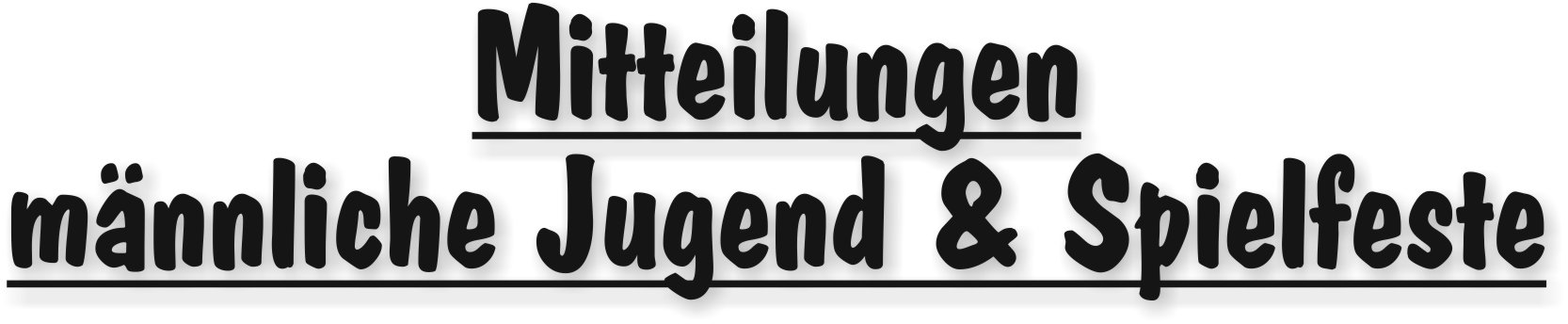 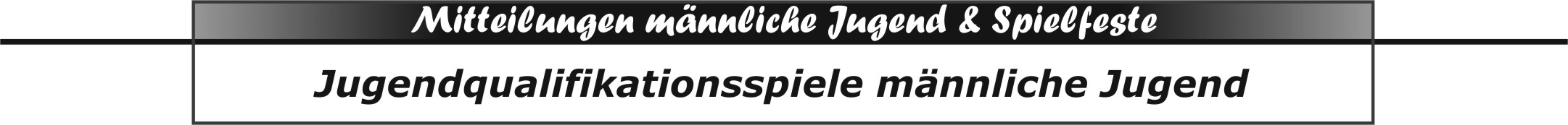 JBLmA: TSG Friesenheim 1	ist qualifiziert--------------------------------------------------------------------------------------------JOLmA (PfHV 3 Plätze): 
Gruppe 1			Gruppe 2VTV Mundenheim		TSG HaßlochHSG Dudenh/Schiff 1		TSG Friesenheim 2TV Hochdorf			SG Ottersh/Belhl/ZeiskTG Waldsee			mABCD Kandel/HerxheimTermine:	1. Runde	21. oder 22.05.2016		2. Runde	26.05.2016-------------------------------------------------------------------------------------------------------------JPLmA:Gruppe 1			Gruppe 2			Gruppe 3Ausscheider JOLmA		Ausscheider JOLmA		Ausscheider JOLmAAusscheider JOLmA		Ausscheider JOLmA		HSG EckbachtalJSG Wörth/Hagenb		TuS KL-Dansenberg		TV OffenbachmAB Epp/Greth/Maxd		HSG Landau/Land		HR Göllheim/EisenbTG Oggersheim		HSG Dudenh/Schifferst 2	JSG Mutterstadt/RuchheimTermine:  1. Runde 28. und 29.05.2016	 2. Runde 04. oder 05.06. 2016-----------------------------------------------------------------------------------------------JOLmB (PfHV 3 Plätze): SG Ottersh/Bellh/ZeiskamTSG Friesenheim 1TV Hochdorf 1HSG Dudenh/Schifferst 1TG WaldseeTermine 21. und 22.05.2016----------------------------------------------------------------------------------------------------------------JPLmB:Gruppe 1		   Gruppe 2		     Gruppe 3		     Gruppe 44.JOLmB		   5.JOLmB		     TuS KL-Dansenb	     HSG Lingenf/SchwegHSG Landau/Land	   HSG Eckbachtal 1	     TSG Friesenheim 2     TV ThaleischweilermABCD Kand/Herxh	   TV Offenbach	     HR Göllheim/Eisenb   TSG HaßlochTV Hochdorf 2		   mAB Epp/Greth/Max    HSG Duden/Schiff 2   mJ 1.FC/TSG KLSG Albersw/Ranschb	   TG Oggersheim	     JSG Mutterst/Ruch     TuS NeuhofenTermine: 	1. Runde 04. und 05.06.2016	2. Runde 12.06.2016-------------------------------------------------------------------------------------------------------------------------JVLmB: HSG Dudenhofen/Schifferstadt 3, HSG Eckbachtal 2, TuS Heiligenstein, falls Qualifikation:	Termin: Wochenende 18./19.06.2016			abhängig vom Gesamtmeldeergebnis-----------------------------------------------------------------------------------------------------JOLmC (PfHV 4 Plätze): HSG Dudenhofen/Schifferstadt 1TSG Friesenheim 1TV Hochdorf 1SG Ottersheim/Bellheim/ZeiskamTuS KL-Dansenberg 1Termine:	21. und 22.05.2016----------------------------------------------------------------------------------------------------JPLmC: Gruppe 1			Gruppe 2			Gruppe 3Ausscheider JOLmC		TV Offenbach			JSG Mutterst/RuchheimHSG Eckbachtal		TG Waldsee			JSG Wörth/HagenbachTSG Haßloch			TuS KL-Dansenberg 2		TuS HeiligensteinTSG Friesenheim 2		TS Rodalben			TV Hochdorf 2 								VTV MundenheimTermine:1. Runde	Gruppe 1+2:    04. oder 05.06.2016	  -   Gruppe 3:   04. und 05.06.20162. Runde	12.06.2016---------------------------------------------------------------------------------------------------------------------------JVLmC: HSG Dudenhofen/Schifferstadt 2, HSG Eppstein/Maxdorf, mJSG 1.FC/TSG Kaiserslautern, mABCDSG Kandel/Herxheim,keine Qualifikation--------------------------------------------------------------------------------------------------------------------------JPLmD: SG Albersweiler/Ranschbach, HSG Dudenhofen/Schifferstadt 1, TV Edigheim, TSG Friesenheim, HR Göllheim/Eisenberg, TSG Haßloch, TV Hochdorf, HSG Landau/Land,JSG Mutterstadt/Ruchheim, TV Offenbach, SG Ottersheim/Bellheim/Zeiskam,keine Qualifikation--------------------------------------------------------------------------------------------------------------------------JVLmD: HSG Dudenhofen/Schifferstadt 2, HSG Eckbachtal, HSG Eppstein/Maxdorf, mABCDSG Kandel/Herxheim, TuS KL-Dansenberg, TV Kirrweiler, TuS Neuhofen, TV Rheingönheimkeine Qualifikation==============================================================Das Zustandekommen von höheren Spielklassen ist auch vom Gesamtmeldeergebnis für die Saison 2016/17 abhängig, da in den unteren Spielklassen ebenfalls ein vernünftiger Spielbetrieb gewährleistet sein muss. |Josef Lerch|		|Rolf Starker|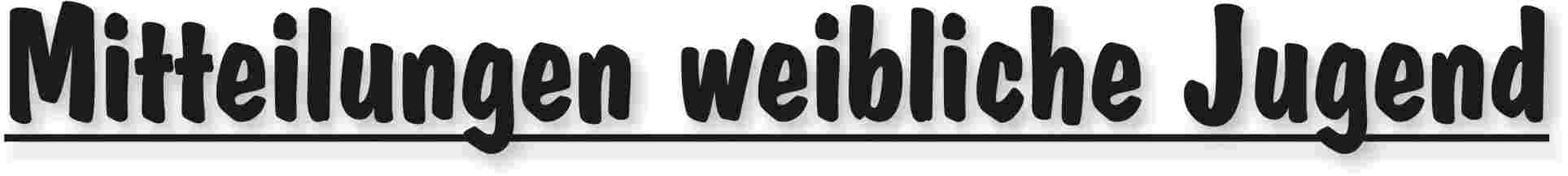 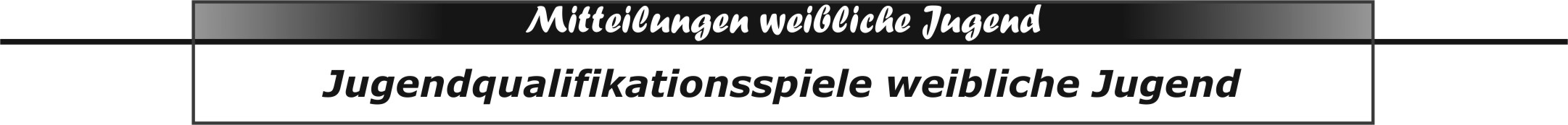 JBLwA: TuS Heiligenstein	für JOLwA bereits qualifiziert-----------------------------------------------------------------------------------------------------JOLwA (PfHV 3 Plätze): TSG Friesenheim, SG Ottersheim/Bellheim/Zeiskambeide für JOLwA bereits qualifiziert------------------------------------------------------------------------------------------------------JPLwA: SV Bornheim, HSG Dudenhofen/Schifferstadt, HSG Landau/Land,HSG Lingenfeld/Schwegenheim, JSG Mutterstadt/Ruchheim, JSG Wörth/Hagenbach, keine Qualifikation, da nur 6 Mannschaften - in Hallenrunde wahrscheinlich 1,5-fach-Runde------------------------------------------------------------------------------------------------------------------------JVLwA: HR Göllheim/Eisenberg-----------------------------------------------------------------------------------------------------------------------JOLwB (PfHV 2 Plätze): TSG Friesenheim, SG Ottersheim/Bellheim/Zeiskambeide für JOLwB bereits qualifiziert------------------------------------------------------------------------------------------------------JPLwB: Gruppe 1				Gruppe 2JSG Mutterstadt/Ruchh		JSG Wörth/HagenbachVTV Mundenheim			SV BornheimTuS Heiligenstein			wJ 1.FC/TSG Kaisersl/WfbHR Göllheim/Eisenb			HSG Landau/LandTSV Kandel				SG Wernersberg/AnnweilerHSG Dudenh/Schiff			Termine:	11. und 12.06.2016--------------------------------------------------------------------------------------------------------------------------JVLwB: keine Meldung------------------------------------------------------------------------------------------------------JOLwC (PfHV 3 Plätze): TSG Friesenheim, SG Ottersheim/Bellheim/Zeiskam, TV Rheingönheim, alle für JOLwC qualifiziert----------------------------------------------------------------------------------------------------------------------------JPLwC: SV Bornheim, HSG Dudenhofen/Schifferstadt, HR Göllheim/Eisenberg, VTV Mundenheim,JSG Mutterstadt/Ruchheim, TuS Neuhofen, TG Waldsee, SG Wernersberg/Annweiler,JSG Wörth/Hagenbach, voraussichtlich keine Qualifikation---------------------------------------------------------------------------------------------------------------------------JVLwC: TSV Kandel,--------------------------------------------------------------------------------------------------------JPLwD: wJSG Assenheim/Dannstadt/Hochdorf, HSG Dudenhofen/Schifferstadt, HSG Landau/Land,VTV Mundenheim, JSG Mutterstadt/Ruchheim, SG Ottersheim/Bellheim/Zeiskam, TV Rheingönheim,JSG Wörth/Hagenbach 1,keine Qualifikation-------------------------------------------------------------------------------------------------------JVLwD: TuS Neuhofen, JSG Wörth/Hagenbach 2, ==============================================================Das Zustandekommen von höheren Spielklassen ist auch vom Gesamtmeldeergebnis für die Saison 2016/17 abhängig, da in den unteren Spielklassen ebenfalls ein vernünftiger Spielbetrieb gewährleistet sein muss. |Josef Lerch|		|Rolf Starker|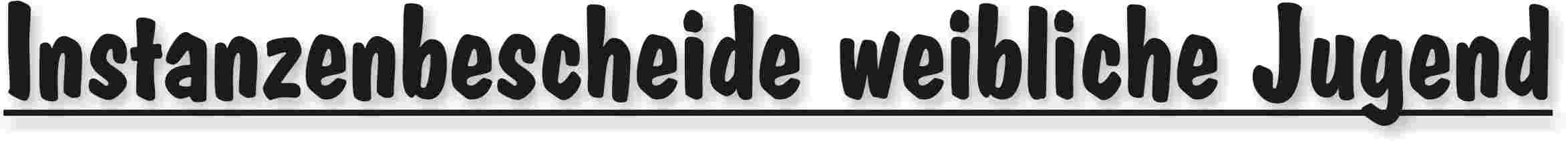 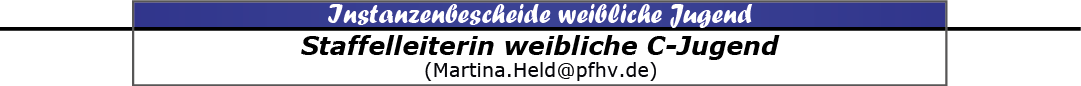 |Martina Held|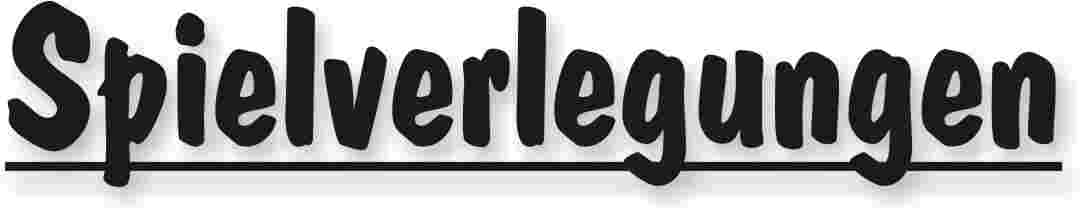 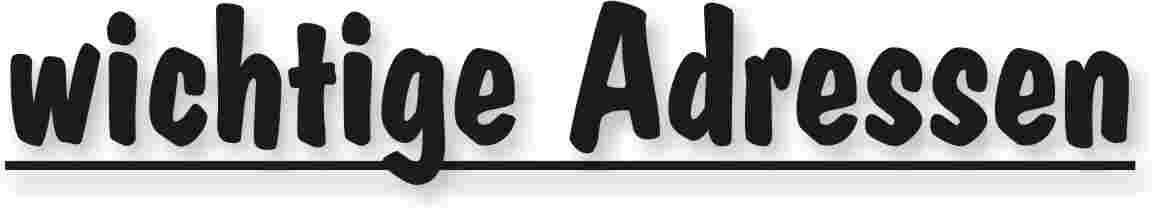 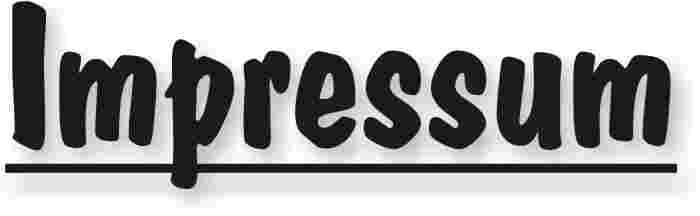 Veröffentlichung: Das Mitteilungsblatt (MB) des PfHV erscheint i.d.R. wöchentlich als online-Ausgabe. Die rechtsverbindliche Form ist das online-MB! Die gegen Aufpreis ggf. zusätzlich bestellten Print-MB sind ausschließlich ein Service. Folglich ist das Datum der online-Veröffentlichung (siehe Kopfzeile) ausschlaggebend. Das online-MB wird permanent als Download auf www.pfhv.de angeboten und satzungemäß zusätzlich versendet. Hierfür wird weiterhin der bekannte Newsletter verwendet. Achtung: Ob oder welche Adressen im Newslettersystem eingetragen werden, sprich wer das MB per Newsletter erhält, bestimmt eigenverantwortlich jeder Verein. Jeder Verein kann permanent beliebig viele E-Mail-Adressen eintragen und jederzeit wieder löschen. Den Newsletter finden Sie unter dem Direktlink: www.Newsletter.pfhv.de Verantwortung: Verantwortlich für die Zusammenstellung sind die Öffentlichkeitsbeauftragten des PfHV (Britta Flammuth & Martin Thomas), für den Inhalt der jeweilige Unterzeichner / Autor. Kosten / Abonnement / Kündigung:Mitglieder sind (§ 6 Abs. 2 der Satzung) verpflichtet, das amtliche Mitteilungsblatt (MB) digital zu beziehen, also nicht mehr auf dem Postweg. Der Jahresbezugspreis für die online-Version beträgt pro Verein pauschal 50,00 € ohne MWSt.; es können beliebig viele Empfänger des digitalen MB ins Newslettersystem (www.Newsletter.pfhv.de) eingetragen werden. Die zusätzlich zum online-MB gegen Aufpreis bestellten Print-Exemplare können bis 15.05. zum 30.06. bzw. bis 15.11. zum 31.12. gekündigt werden. Redaktionsschluss / Meldestelle:Redaktionsschluss ist für E-Mails an die Öffentlichkeitsbeauftragten mittwochs um 17 Uhr, für Faxe/Anrufe/… an die Geschäftsstelle mittwochs um 9 Uhr. Die Öffentlichkeitsbeauftragten können nur Infos per E-Mail und in der Formatvorlage für das MB bearbeiten. Faxe/Anrufe/… bitte an die Geschäftsstelle. Bei Fragen: MBpfhv.de  oder  Geschaeftsstellepfhv.de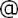 Haftungsausschluss:Bei Nichterscheinen infolge höherer Gewalt entfällt die Lieferpflicht und ein Anspruch auf Rückerstattung des Bezugspreises besteht nicht. 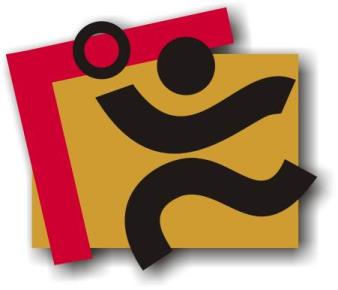 TerminkalenderSeite 3RechtsmittelbelehrungSeite 4Mitteilungen / Infos:Mitteilungen / Infos:Mitteilungen / Infos:Mitteilungen Präsidium Seite 5Mitteilungen Geschäftsstelle, Öffentlichkeitsbeauftragte-Mitteilungen Passstelle-Mitteilungen allgemein -Mitteilungen Erdinger Alkoholfrei Pfalzpokal -Mitteilungen Männer -Mitteilungen Frauen-Mitteilungen Pfalzgas-Cup-Mitteilungen männliche Jugend & SpielfesteSeite 8Mitteilungen weibliche JugendSeite 11Mitteilungen Talentförderung Rheinland-Pfalz-Auswahl-Mitteilungen Talentförderung Pfalz-Auswahl-Mitteilungen Talentförderung Auswahlstützpunkte Pfalz-Mitteilungen Talentförderung Torwartstützpunkte Pfalz-Mitteilungen Schiedsrichter & Zeitnehmer/Sekretär-Urteile:Urteile:Urteile:VG- & VSG-Urteile-Instanzenbescheide: fehlende Spielausweise-Instanzenbescheide: Männer -Instanzenbescheide: Frauen-Instanzenbescheide: männliche Jugend & Spielfeste-Instanzenbescheide: weibliche JugendSeite 13Instanzenbescheide: Schiedsrichter-Spielverlegungen Seite 14Sonstiges-wichtige AdressenSeite 15ImpressumSeite 16TagDatumvonbisVeranstaltung (Pfälzer Handball-Verband)Do31.03.169:0018:00PfHV-Ausbildung: C-Trainer-Ausbildung (LLZ Haßloch)Fr01.04.169:0018:00PfHV-Ausbildung: C-Trainer-Ausbildung (LLZ Haßloch)Sa02.04.169:0018:00PfHV-Ausbildung: C-Trainer-Ausbildung (LLZ Haßloch)Fr01.04.16Ferien Rheinland-Pfalz: Osterferien (Ende)Mo04.04.1617:3020:30Auswahl (zentral): w2003 Training in Haßloch (LLZ Haßloch)Mo04.04.1618:3021:00Jungschiedsrichter-Ausbildung (LLZ Haßloch)Mi06.04.1617:3020:30Auswahl (zentral): m2003 Training in Haßloch (LLZ Haßloch)Sa09.04.169:0018:00PfHV-Ausbildung: C-Trainer-Ausbildung (LLZ Haßloch)So10.04.169:0018:00PfHV-Ausbildung: C-Trainer-Ausbildung (LLZ Haßloch)Mi13.04.1617:3020:30Auswahl (zentral): m2002 Training in Haßloch (LLZ Haßloch)Fr15.04.1617:0019:00RLP-Auswahl: Stützpunkttraining (LLZ Haßloch)m00 + m01Sa16.04.169:0012:30Jungschiedsrichter-Ausbildung (LLZ Haßloch)Mo18.04.1617:3020:30Auswahl (zentral): w2003 Training in Haßloch (LLZ Haßloch)Mo18.04.1618:3021:00Jungschiedsrichter-Ausbildung (LLZ Haßloch)Mi20.04.1617:3020:30Auswahl (zentral): m2003 Training in Haßloch (LLZ Haßloch)Fr22.04.1617:00Präsidiumssitzung (LLZ Haßloch)Sa23.04.169:0012:30Jungschiedsrichter-Ausbildung (LLZ Haßloch)So24.04.169:0018:00PfHV-Ausbildung: C-Trainer-Ausbildung mit Spielfest (LLZ Haßloch)Mi27.04.16Auswahl (zentral): m2002 Training in Haßloch (LLZ Haßloch)Fr29.04.1617:0019:00RLP-Auswahl: Stützpunkttraining (LLZ Haßloch)m00 + m01So01.05.16Feiertag in RLP: Tag der ArbeitMo02.05.1617:3020:30Auswahl (zentral): w2003 Training in Haßloch (LLZ Haßloch)Mi04.05.1617:3020:30Auswahl (zentral): m2003 Training in Haßloch (LLZ Haßloch)Mi04.05.1618:3021:00Jungschiedsrichter-Ausbildung (LLZ Haßloch)Do05.05.16Feiertag in RLP: Christi Himmelfahrt (Vatertag)Mi11.05.1617:3020:30Auswahl (zentral): m2002 Training in Haßloch (LLZ Haßloch)Mi11.05.1619:3021:00PfHV-Ausbildung: C-Trainer Klausur (LLZ Haßloch)Fr13.05.1617:0019:00RLP-Auswahl: Stützpunkttraining (LLZ Haßloch)m00 + m01So15.05.16Festtag: PfingstsonntagMo16.05.16Feiertag in RLP: PfingstmontagMi18.05.1617:3020:30Auswahl (zentral): m2003 Training in Haßloch (LLZ Haßloch)Mo23.05.1617:3020:30Auswahl (zentral): w2003 Training in Haßloch (LLZ Haßloch)Mi26.05.1617:3020:30Auswahl (zentral): m2002 Training in Haßloch (LLZ Haßloch)Do26.05.16Feiertag in RLP: FronleichnamGeldstrafen, Gebühren, Unkosten aus diesem MBGeldstrafen, Gebühren und Unkosten aus Bescheiden/Urteilen aus diesem MB werden im Nachhinein vierteljährlich mit Rechnung angefordert. Aufgrund dieser MB-Veröffentlichung bitte -KEINE- Zahlung leisten!Geldstrafen, Gebühren und Unkosten aus Bescheiden/Urteilen aus diesem MB werden im Nachhinein vierteljährlich mit Rechnung angefordert. Aufgrund dieser MB-Veröffentlichung bitte -KEINE- Zahlung leisten!Nr.430-2015-07betroffenTS RodalbenTS RodalbenTS RodalbenSp-Nr.432 054M-SpielTSV Kandel gg TS RodalbenTSV Kandel gg TS RodalbenTSV Kandel gg TS RodalbenSp-Datum19.03.2016LigaJKKwC2JKKwC2JKKwC2GrundEinsatz nicht teilnahmeberechtigter SpielerinnenEinsatz nicht teilnahmeberechtigter SpielerinnenEinsatz nicht teilnahmeberechtigter SpielerinnenEinsatz nicht teilnahmeberechtigter SpielerinnenEinsatz nicht teilnahmeberechtigter Spielerinnen§§RO §19 (1) hRO §19 (2)SpO §10 (3)SpO §37 (3)BeweisSpielberichtsbogenSpielberichtsbogenSpielberichtsbogenSperrelängstens:Geldstrafe25 €Bemer-kung:Spielwertung 2:0 Punkte für TV Kandel und 0:0 ToreSpielwertung 2:0 Punkte für TV Kandel und 0:0 ToreSpielwertung 2:0 Punkte für TV Kandel und 0:0 ToreGebühr10 €Bemer-kung:Spielwertung 2:0 Punkte für TV Kandel und 0:0 ToreSpielwertung 2:0 Punkte für TV Kandel und 0:0 ToreSpielwertung 2:0 Punkte für TV Kandel und 0:0 ToreSumme35 €Bemer-kung:Spielwertung 2:0 Punkte für TV Kandel und 0:0 ToreSpielwertung 2:0 Punkte für TV Kandel und 0:0 ToreSpielwertung 2:0 Punkte für TV Kandel und 0:0 ToreHaftenderTS RodalbenTS RodalbenTS RodalbenTS RodalbenTS RodalbenAlters-klasseStaffelSpiel-Nr.neu
Datumneu
Uhrzeitneu
HalleHeimGastGebühr für VereinGebühr
(A,B,...)mAJPLmA31007417.04.1613:45075TuS HeiligensteinJSG Wörth/HagenbachTuS HeilgensteinAFriedhelm Jakob(Präsident)Achim Hammer(Vizepräsident Organisation & Entwicklung)Siegmundweg 5, 67069 LudwigshafenE-Mail: Friedhelm.Jakobpfhv.deTel.: 0621 - 68585354Mobil: 0173 - 6075029Fax: 0621 - 68554107Ostpreußenstraße 16, 67165 WaldseeE-Mail: Achim.Hammerpfhv.deTel.:  06236 - 1833Josef Lerch(Vizepräsident Spieltechnik)Manfred Köllermeyer(Vizepräsident Recht)Theodor-Heuss-Str. 17,  76877 Offenbach E-Mail: Josef.Lerchpfhv.deTel.:  06348 - 7100Mobil: 0170 - 7526586Fax:  06348 - 7846Mozartstr. 15, 66976 RodalbenE-Mail: Manfred.Koellermeyer@pfhv.deTel.: 06331-10286Mobil: 0176-55044051Fax: 06331-75544Christl Laubersheimer(Vizepräsidentin Jugend)Adolf Eiswirth(Vizepräsident Finanzen)Im Kirchfeld 11, 67435 NeustadtE-Mail: Christl.Laubersheimerpfhv.deTel:  06327 - 9769877Fax: 06327 - 9769878Schraudolphstr. 13, 67354 Römerberg E-Mail: Adolf.Eiswirthpfhv.deTel.:  06232 - 84945Fax:  06232 - 7359808Rainer Krebs(Vizepräsident Lehrwesen)Marcus Altmann(Schiedsrichterwart)Dr.-Rieth-Str. 9, 67354 RömerbergE-Mail: Rainer.Krebspfhv.deTel.:  06232 - 74418Lungestr. 4,  67063 Ludwigshafen E-Mail: Marcus.Altmannpfhv.deMobil: 0173 - 2735857Norbert Diemer(Männerwart)Manfred Nöther(Frauenwart)Hinterstr. 92, 67245 LambsheimE-Mail: Norbert.Diemerpfhv.deTel:  06233 - 53131 Mobil: 0177 - 2360619Fax: 06233- 3534183 Im Vogelsang 75, 76829 LandauE-Mail: Manfred.Noetherpfhv.deTel.:  06341 - 83690Rolf Starker(Verbandsjugendwart männlich)Martina Benz(Verbandsjugendwartin weiblich)Kettelerstr. 7, 67165 WaldseeE-Mail: Rolf.Starkerpfhv.deTel:  06236 - 415318Fax: 06236 - 415319Birnbaumweg 1, 76756 BellheimE-Mail: Martina.Benzpfhv.deMobil: 0177-3312712Sandra Hagedorn(Geschäftsstelle)Ewald Brenner(Passstelle)Pfälzer Handball-VerbandAm Pfalzplatz 11, 67454 HaßlochE-Mail: Geschaeftsstellepfhv.deTel.: 06324 - 981068Fax: 06324 - 82291Weinbietstr. 9, 67259 HeuchelheimE-Mail: Ewald.Brennerpfhv.deTel.: 06238 - 929219Mobil: 0171 - 4753334Fax: 06238 - 4529